Hester 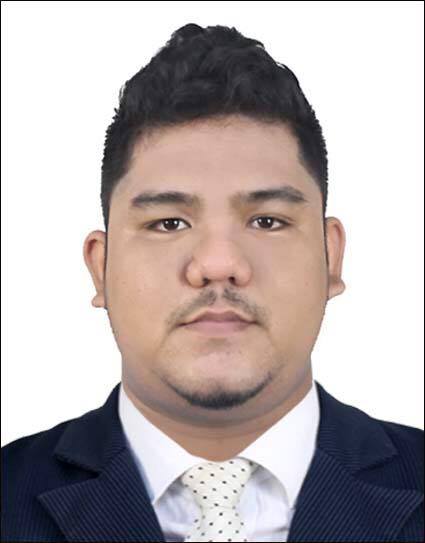 Professional Profile and ObjectiveI am a certified Aviation Maintenance Technician ( Airframe and Powerplant Rated ) duly licensed by the Civil Aviation Authority of the Philippines (CAAP) - License Number I have successfully completed Airside Safety Course by the International Air Transport Association( IATA ), IOSH Managing Safely by the Institute of Occupational Safety and Health and currently taking the NEBOSH International General Certificate ( IGC ) by the National Examination Board in Occupational Safety and Health. I am looking for a competitive position in the company where I can use my knowledge in Aircraft Maintenance, Aviation Safety, Occupational Safety & Health and my diverse technical skills and background to enhance the company’s goals and objectives and to develop my career.Academic BackgroundBachelor of Science in Aircraft Maintenance Technology ( BSAMT )	                                Philippine State College of Aeronautics Mactan Campus                      Mactan Benito Ebuen Air Base, Lapu-Lapu City, Cebu, PhilippinesYear 2011 – 2015Extra Curricular  Air Police Officer – Reserved Officers Training Course Armed Forces of the Philippines ( AFP ) PAF 5th Air Force Reserved Command – Philippine Air ForceProfessional AffiliationINSTITUTE OF OCCUPATIONAL SAFETY & HEALTH ( IOSH ) The Grange, Highfield Drive Wigston, Leicestershire, LE18 1NN, United Kingdom Work ExperienceMIASCOR AVIATION CEBU HUBMactan Cebu International Airport Line Maintenance TechnicianMay 17,2015 – June 20,2016Duties and ResponsibilitiesLook after my own safety and the safety of others when carrying out maintenance tasks. Performing Routine and Non-Routine Maintenance of Aircrafts such as  Airbus - A320, A321. A330-300 registered at different countries. Performing Aircraft Servicing such as Ground Power Unit ( GPU ) Auxlliary Power Unit ( APU ). Nitrogen filling of the MLG Two-stage shock absorber.Wheel, Tire and Brake Check/Replacement.Inspect completed work to certify that maintenance meets standards.Apprenticeship MIASCOR AVIATION CEBU HUB                                                                        April 14,2014 – May 4,2015Mactan Cebu International Airport Aircraft Line Maintenance Aircraft Handled :  A320 /A321  / A330-300 Training Programs and Seminars Attended NEBOSH INTERNATIONAL GENERAL CERTIFICATE  ( IGC  ) National Examination Board in Occupational Safety & HealthQHSE International, Opal TowerBurj Khalifa Boulevard, United Arab EmiratesIOSH MANAGING SAFELY                                                                                                     November 3,2017Institute of Occupational Safety & Health		QHSE International, Opal TowerBurj Khalifa Boulevard, United Arab EmiratesIATA BASIC AIRSIDE SAFETY       				                                                March 7,2017International Aviation Transportation AssociationSharaf Aviation Services Academy  Bur Dubai, United Arab EmiratesRAMP SAFETY SEMINAR     	                                                                                                 January 19,2015AVR – Aeronautical Engineering DepartmentPhilippine State College of Aeronautics Mactan Benito Ebuen Air BaseLapu-Lapu City, Cebu, PhilippinesAIRBUS 320 GENERAL FAMILIARISATION              	                                                    November 19,2014AVR – Aeronautical Engineering DepartmentPhilippine State College of Aeronautics Mactan Benito Ebuen Air BaseLapu-Lapu City, Cebu, PhilippinesKnowledge, Skills and AbilitiesKnowledgeAircraft Line Maintenance Airline Operation ( Groundhandling and Aircraft Servicing ) Proven knowledge in Airside Safety & Occupational Safety & Health Health and Safety Management System ( HSMS ) ILO – OSH 2001, OHSAS 18001 International Labor Organization ( ILO ) Occupational Safety and Health Recommendation( R164 Article 10 ) Obligations of the Employer and duties of the Employees. Risk Assessment, Eliminating & Reducing Hazards and RisksTypes of Chemicals and Harmful Substances Globally Harmonized System ( GHS ) and Labelling of Chemicals Fire Safety, Categories of Fire and Fire Suppression First Aid & Emergency Response SkillsStrong interpersonal Excellent English communication and Training SkillsCarryout Risk Assessment, Hazard Identification and Reduction Incidents & Accidents InvestigationAble to conduct basic Safety Trainings and refresh the skills of your current staffAble to provide common knowledge base to all staff to cooperate safely and respond to incidents and accidents, Detail-oriented, organized, and positive attitudeCarryout maintenance according to manufacturers standards and the company’s standards. Highly motivated and capable of working under pressure and time constraintsProficient in playing various musical instruments (e.g. Saxophone, Drums, Guitar, Violin, Flute, Bass Guitar) part time Musical Director of a Filipino community Symphony Orchestra group in the United Arab Emirates.  Computer literate, MS OfficeLight vehicle driving Personal AttributesHonest, trustworthy and flexiblePossess cultural awareness and sensitivityDemonstrate sound work ethicsStraight forwardCharacter Reference – Available upon request